THE PARISH CHURCH OF ST MICHAEL, ALNWICK‘ALL ARE WELCOME IN THIS PLACE’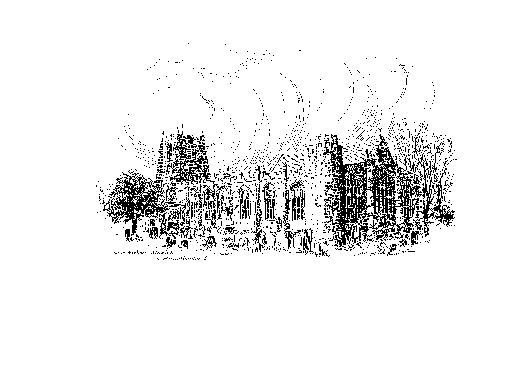 Sunday, 5th March 2023THE SECOND SUNDAY OF LENTA warm welcome to our worship today.We hope you will stay for tea/coffee after the 10.00am service.The wearing of a mask is a personal choice in St Michael’sTODAY’S WORSHIP10.00am	First Sunday Eucharist   -   ‘Night Visitor’	President & Preacher : Reverend Canon Sue Allen 6.00pm		Deanery EvensongGenesis 12 : 1 – 4aLast Sunday we heard the sad tale of mankind’s first disobedience.  This reading is a happier circumstance, with consequences just as far-reaching.  God’s demand to Abraham is to start anew – to be ‘new-born’ as Jesus later told Nicodemus.  Because Abraham is totally obedient, God’s purpose can begin in his chosen people.John 3 : 1 – 17Jesus seems to demand the impossible – that we be born again.  But he means that faith in his redeeming love brings us spiritual re-birth, into a wholly new kind of living.HYMNS	10.00am592 		As the deer pants for the water494 		I, the Lord of sea and sky		This is your body  (see over)*639 		Give thanks with a grateful heart (During the administration of 		Communion)652 		Guide me,  O thou great Redeemer*		This is your body, for your people giv’n,
		We break the bread, and voice the sacred song;
		Food of the angels, taste of highest heav’n,
		crumbs dropped for all who fear we don’t belong:
		We are your body, help us dare to share
		all that we have, and offer all we are.		This is your blood, the pain that makes us whole
		With love was pressed from Christ’s live-giving vine,
		The smallest sip can warm the coldest soul,
		And fill the human heart with fire divine:
		We are your body, help us yearn to share
		all that we have, and offer all we are.		We are your body, fed with heavenly food,
		Washed through the blood that flows with heavenly love,
		And then you send us, by that love renewed,
		to find that earth is full of heav’n above.
		We are your body, in your grace we share
		all that we have, and offer all we are.HYMNS at 6.00pm827 		Ye servants of God, your Master proclaim787 		Take my life, and let it be consecrated, Lord, to thee135 		Take up thy cross, the Saviour saidFor your prayers this week …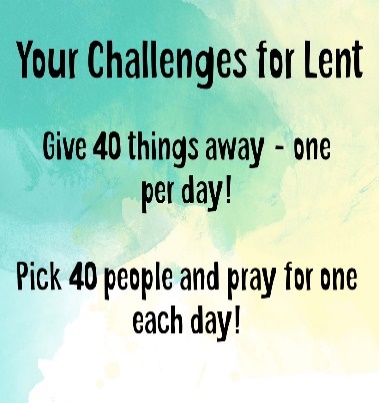 God of all, you have called us to follow You. 
You have called us to care for Your world and for Your children,
You have called us to be a blessing, not a curse.When we look at our homes, our communities, and at the world around us,
we see signs of blessing, we also see the need for love and care.As we think of all the different families that make up this community of faith, let us remember those who are away from us, and those who need to know You are close at this time.Lord in Your mercy
Hear our prayersWe think of our community and all the different activities that take place in and around it, all the people who have grown up here, or moved here in recent times.  We remember all those who live, work and minister here, who learn and play here, who love and care here, we bring them all before You now.Lord in Your mercy
Hear our prayersWe think of our country and all of the different decisions being made in parliaments and councils.  We think of communities facing many different challenges.  God, we pray for healing, for fulness of life and for Your way of love to be the guiding rule.Lord in Your mercy
Hear our prayers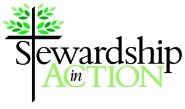 As we think of the world that You so loved so much that You gave Your only Son, as we continue to come and go, we pray for Your guidance – help us to be aware of the impact we are having on the planet and on others.Lord in Your mercy
Hear our prayersMerciful God, help us to care for and to love all of Your children.  Inspire us to speak out truth to power and healing to division and may we be a blessing to all whom we encounter and humbly receive the blessing from those who encounter us. AmenTHE WEEK AHEADTuesday 7th 7.00pm		St Michael’s Bowls Club in the Parish Hall7.00pm		PCC Meeting – Parish HallWednesday, 8th         10.15am		Holy Communion2.00pm		Mothers’ Union Meeting in churchThursday, 9th  9.30am		Mini Michael’s 12 noon		Lent Lunch in St James’s Church HallFriday, 10th 10.30am		Funeral of John William HopperSunday, 12th	THE THIRD SUNDAY OF LENT 10.00am	Parish Communion	President & Preacher : Reverend Canon Dr Philip Bourne 6.00pm		Said Evensong  Officiant : John CookeLOOKING AHEADTuesday 14th 7.00pm		St Michael’s Bowls Club in the Parish HallWednesday, 15th         10.15am		Holy Communion1.30pm		Funeral of Alice MasonThursday, 16th  9.30am		Mini Michael’s 12 noon		Lent Lunch in St James’s Church HallFriday, 17th 10.00am		Funeral of Rose StewartSaturday, 18th 11.00am		Messy ChurchSunday, 19th 	Mothering Sunday will be First Sunday EucharistOur Annual Parochial Church Meeting will be held on Sunday, March 26th immediately after the 10am Parish Eucharist.  New members are needed for the PCC.  If you feel this is something you would like to be part of, there are forms at the back of church.  Please take one.  Any present member of the PCC will be happy to help if you have any questions.Christian Aid Week     14th - 20th May 2023For the last two years a very successful plant stall has been held during this important week and the response to the request to grow whatever you feel able has been marvellous.  So, once again, even if all you have is a warm windowsill, please can you plant a few seeds or grow a few cuttings to help towards this year’s effort.  The money raised during Christian Aid week is needed more than ever.                        Thank you, Sue WiltshireChurchwardensPat Taylor							Anne Blades              : 01665 603811                                            : 01665 602020Parish Website: www.alnwickanglican.comIf you are a UK taxpayer, St. Michael’s can benefit to the tune of 25p for each £1.00 donated by Gift Aid.  Please use the envelopes available at the back of church.  Thank you.The Parish of St. Michael & St. Paul is a Registered Charity, No. 1131297